							Załącznik nr 3 do Zarządzenia nr 549/2021 Burmistrza Nowego Tomyśla z dnia 10.09.2021 r.ANKIETA KONSULTACYJNAdla mieszkańców Gminy Nowy Tomyśl 
w sprawie zmiany granic miasta Nowego TomyślaTreść pytania:Czy jesteś za poszerzeniem granic administracyjnych miasta Nowego Tomyśla 
o tereny o pow. 1532,47 ha stanowiące część obrębów ewidencyjnych: 
Glinno, Paproć, Przyłęk, Sękowo i Stary Tomyśl?JESTEM ZA			JESTEM PRZECIW		WSTRZYMUJĘ SIĘUWAGA!Wzięcie udziału w ankiecie oznacza zgodę na przetwarzanie danych osobowych przez ich administratora wyłącznie w celu niezbędnym do przeprowadzenie konsultacji społecznych w sprawie zmiany granic miasta Nowego TomyślaKlauzula informacyjnaZgodnie z art. 12,13 i 14 Rozporządzenia Parlamentu Europejskiego i Rady (UE) w sprawie ochrony osób fizycznych w związku z przetwarzaniem danych osobowych i w sprawie swobodnego przepływu takich danych oraz uchylenia dyrektywy 95/46/WE zwanego dalej Rozporządzeniem z dnia 27 kwietnia 2016 r. zwanego dalej Rozporządzeniem informuję, iż:Administratorem Pani/Pana danych osobowych jest: Burmistrz Nowego Tomyśla z siedzibą w 64-300 Nowy Tomyśl, ul. Poznańska 33;Z inspektorem ochrony danych osobowych w Urzędzie Miejskim w Nowym Tomyślu można się skontaktować pod nr tel. 61 4426650, email : j.kimstacz@nowytomysl.pl;Pani/Pana dane osobowe przetwarzane będą w celu realizacji zadań  ustawowych na podstawie ustawy o samorządzie gminnym, Kodeksu postępowania administracyjnego i innych przepisów prawa niezbędnych do realizacji zadań ustawowych;Odbiorcą Pani/Pana danych osobowych będą upoważnieni pracownicy i podmioty na podstawie przepisów prawa oraz podmioty, które przetwarzają Pana/Pani dane osobowe, na podstawie zawartej umowy powierzenia przetwarzania danych osobowych ( tzw. Podmioty przetwarzające);Pani/Pana dane osobowe nie będą przekazywane do państwa trzeciego/organizacji międzynarodowej;Pani/Pana dane osobowe będą przechowywane według obowiązującej instrukcji kancelaryjnej oraz obowiązku archiwizacyjnego wynikającego z przepisów prawa;Posiada Pani/Pan prawo dostępu do treści swoich danych, otrzymania ich kopii oraz prawo ich sprostowania, usunięcia, ograniczenia przetwarzania, prawo do przenoszenia danych, prawo wniesienia sprzeciwu, prawo do cofnięcia zgody w dowolnym momencie bez wpływu na zgodność z prawem przetwarzania (jeżeli przetwarzanie odbywa się na podstawie zgody), którego dokonano na podstawie zgody przed jej cofnięciem;Ma Pan/Pani prawo wniesienia skargi do Prezesa Urzędu Ochrony Danych Osobowych gdy uzna Pani/Pan, iż przetwarzanie danych osobowych Pani/Pana dotyczących narusza przepisy Rozporządzenia;Pani/Pana dane nie będą poddawane zautomatyzowanemu podejmowaniu decyzji, w tym również profilowaniu;Podanie przez Pana/Panią danych osobowych jest wymogiem ustawowym. Jest Pan/Pani zobowiązana do ich podania, a konsekwencją niepodania danych osobowych będzie skutkowało pozostawienie sprawy bez rozpatrzenia.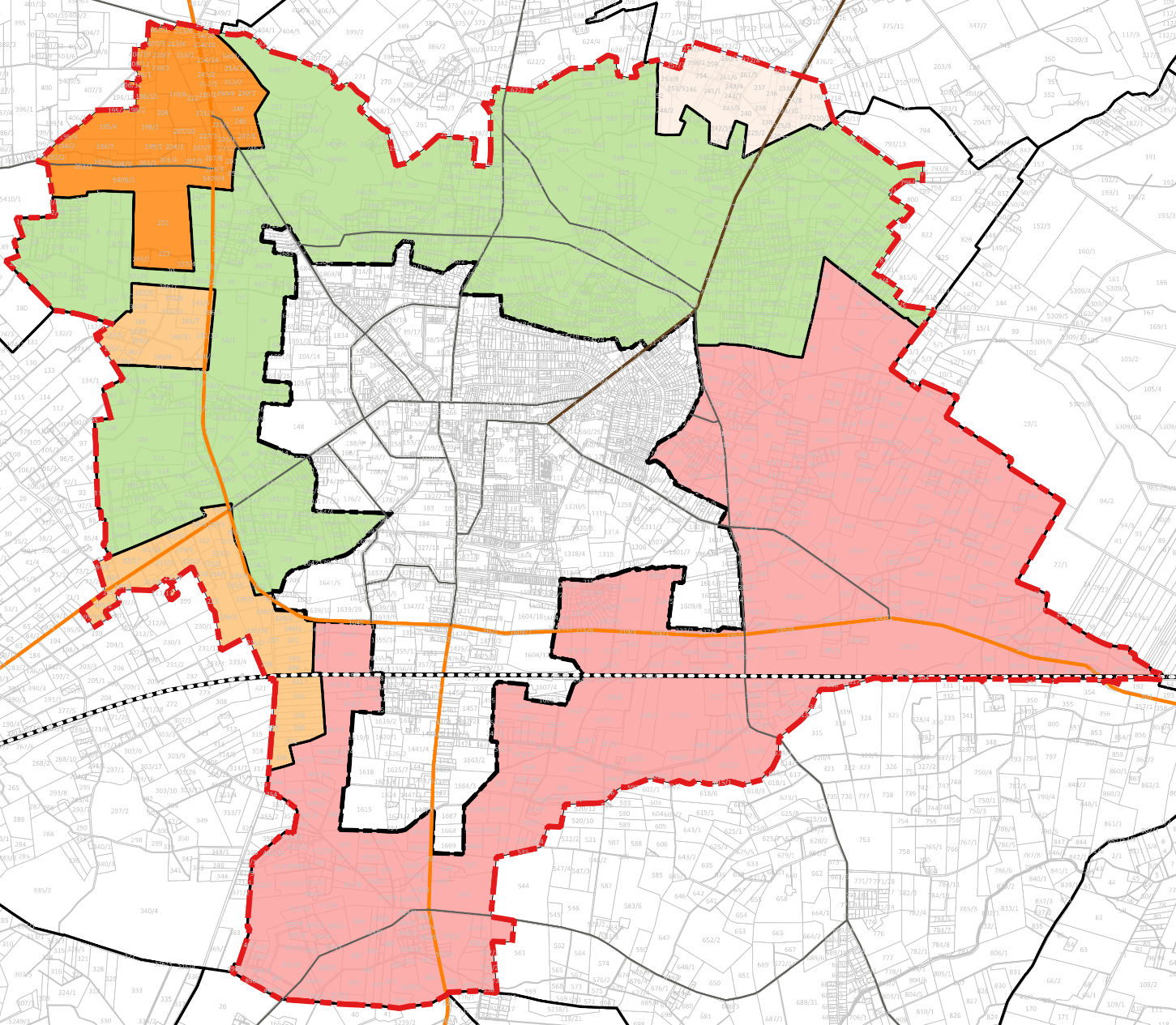 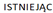 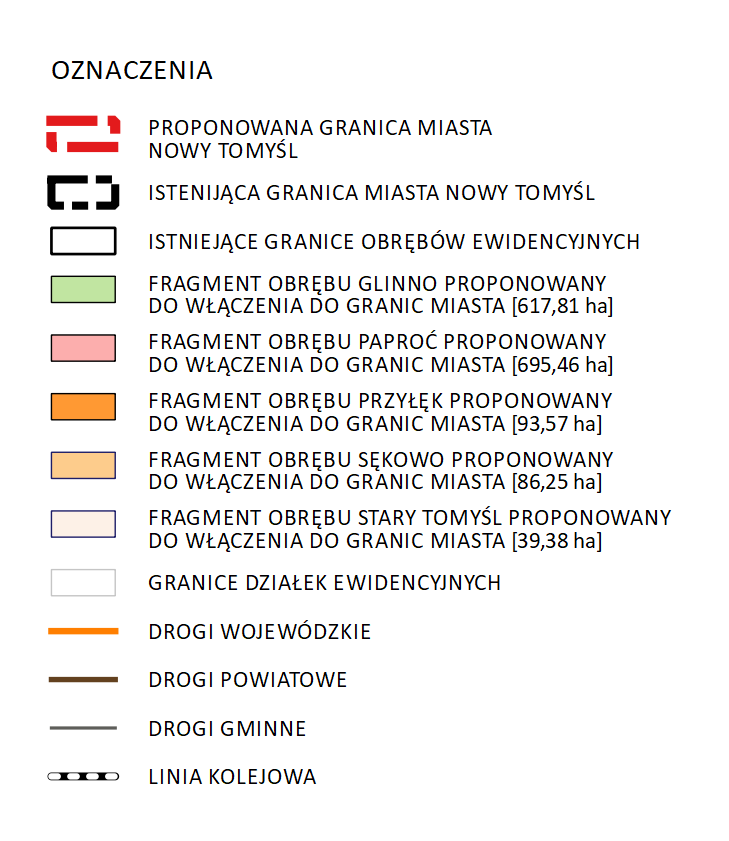 IMIĘ I NAZWISKO)ADRES ZAMIESZKANIA
(miejscowość, ulica, nr)CZYTELNY PODPIS
(imię i nazwisko)